School Bullying Prevention and Education Annual Report ChecklistInstructionsThe School Bullying Prevention and Education Grant (BPEG) Annual Report Checklist is designed to support BPEG grantees in providing all the components required for the Annual Report. Links have been provided to help with your completion of the report. Generally, it will be the Implementation Coach completing these reports; however, components related to the budget may be completed by a fiscal analyst at your district.The Evaluation Report should be emailed to the BPEG Grant Coordinator, Adam Collins: Collins_A@cde.state.co.us. 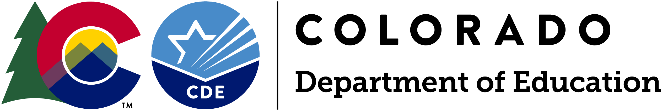 District:___________________________________________________________________School:___________________________________________________________________Date:___________________________________________________________________Annual Grant Report (Due June 30 Each Year)Annual Grant Report (Due June 30 Each Year)Evaluation Report (Download the Template Online)Evaluation Report (Download the Template Online)View a video tutorial on completing the Evaluation Report onlineWhat evidence-based bullying prevention program does your school use?The number and grade levels of students who participated in each of the bullying prevention practices or services provided.The progress made toward including family and community partnering in school bullying prevention strategies.  The progress made toward adopting specific policies concerning bullying education and prevention.The progress made toward implementing the evidence-based best practices in bullying prevention with fidelity.The progress made toward reducing the frequency of bullying as indicated by the school survey and other relevant measures.The progress made toward reducing the frequency of bullying as indicated by other relevant measures (e.g., ODRs).Self-Assessment for the current school year completed online through the Google Dashboard Self-Assessment for the current school year completed online through the Google Dashboard View a video tutorial on completing the Self-Assessment onlineBPEG Self-Assessment is completed online (only one needs to be completed each academic year).Student survey results entered onlineStudent survey results entered onlineView a video tutorial on entering student survey results onlineStudent survey results are entered online through the school’s Google Dashboard